 СОВЕТ НАРОДНЫХ ДЕПУТАТОВ БОЛЬШЕАЛАБУХСКОГО СЕЛЬСКОГО ПОСЕЛЕНИЯГРИБАНОВСКОГО МУНИЦИПАЛЬНОГО РАЙОНАВОРОНЕЖСКОЙ ОБЛАСТИР Е Ш Е Н И Еот   10 августа 2017 г.  № 115 село Большие АлабухиО принятии программы комплексного развития транспортной  инфраструктуры  Большеалабухского сельского поселения Грибановского муниципального района Воронежской области на 2017- 2027 годыВ соответствии с Федеральным законом от 29.12.2014 № 456-ФЗ «О внесении изменений в Градостроительный кодекс Российской Федерации и отдельные законодательные  акты  Российской   Федерации»,  Федеральным законом от 06.10.2003 №131-ФЗ «Об общих принципах организации местного самоуправления в Российской Федерации»,  постановлением Правительства РФ от 25.12.2015 № 1440 «Об утверждении требований к программам комплексного развития транспортной инфраструктуры поселений, городских округов», Уставом  Большеалабухского сельского поселения, Генеральным планом  Большеалабухского сельского поселения  ,Совет народных депутатов  Большеалабухского сельского  поселения, РЕШИЛ:        1. Принять прилагаемую программу комплексного развития транспортной инфраструктуры  Большеалабухского сельского поселения Грибановского муниципального района Воронежской области на 2017-2027 годы.2. Решение вступает в силу со дня подписания.3. Контроль за исполнением решения возложить на заместителя главы администрации  Большеалабухского сельского поселения  Бондареву Н.С.Глава сельского поселения                                                 В.Н.МуратоваПРОГРАММАкомплексного развития транспортной инфраструктуры  Большеалабухского сельского поселения Грибановского муниципального района Воронежской областиПаспорт ПрограммыОбщие положенияПрограмма комплексного развития транспортной инфраструктуры  Большеалабухского сельского поселения - документ, устанавливающий перечень мероприятий по проектированию, строительству, реконструкции объектов транспортной инфраструктуры местного значения  Большеалабухского сельского поселения, который предусмотрен также государственными и муниципальными программами, стратегией социально-экономического развития муниципального образования и планом мероприятий по реализации стратегии социально-экономического развития муниципального образования, планом и программой комплексного социально-экономического развития муниципального образования, инвестиционными программами субъектов естественных монополий в области транспорта.Программа комплексного развития транспортной инфраструктуры  Большеалабухского сельского  поселения разрабатывается и утверждается органами местного самоуправления поселения на основании утвержденного в порядке, установленном Градостроительным Кодексом РФ, генеральным планом поселения.Реализация программы должна обеспечивать сбалансированное, перспективное развитие транспортной инфраструктуры  Большеалабухского сельского  поселения в соответствии с потребностями в строительстве, реконструкции объектов транспортной инфраструктуры местного значения.Обеспечение надежного и устойчивого обслуживания жителей  Большеалабухского сельского  поселения транспортными услугами, снижение износа объектов транспортной инфраструктуры - одна из главных проблем, решение которой необходимо для повышения качества жизни жителей и обеспечения устойчивого развития   поселения.Решение проблемы носит комплексный характер, а реализация мероприятий по улучшению качества транспортной инфраструктуры возможна только при взаимодействии органов власти всех уровней, а также концентрации финансовых, технических и научных ресурсов.Система основных мероприятий Программы определяет приоритетные направления в сфере дорожного хозяйства на территории  Большеалабухского сельского  поселения и предполагает реализацию следующих мероприятий:- проектирование- строительство-реконструкция- капитальный  ремонт и ремонт  объектов транспортной инфраструктурыМероприятия по проектированию автомобильных дорог общего пользования местного значения.Мероприятия по строительству автомобильных дорог общего пользования местного значения, в том числе к  ближайшим общественно значимым  объектам сельских населенных пунктов, а также к объектам производства и переработки сельскохозяйственной продукции.Мероприятия по реконструкции  автомобильных дорог общего пользования местного значения и искусственных сооружений на них.Реализация мероприятий позволит сохранить протяженность участков автомобильных дорог общего пользования местного значения, на которых показатели их транспортно-эксплуатационного состояния соответствуют требованиям стандартов к эксплуатационным показателям автомобильных дорог.Мероприятия по капитальному ремонту и ремонту  автомобильных дорог общего пользования местного значения и искусственных сооружений на них.Реализация мероприятий позволит сохранить протяженность участков автомобильных дорог общего пользования местного значения, на которых показатели их транспортно-эксплуатационного состояния соответствуют категории дороги.В ходе реализации Программы содержание мероприятий и их ресурсы обеспечения могут быть скорректированы в случае существенно изменившихся условий.Администрация поселения ежегодно с учетом выделяемых финансовых средств на реализацию Программы готовит предложения по корректировке целевых показателей, затрат по мероприятиям Программы, механизма ее реализации, состава участников Программы и вносит необходимые изменения в Программу.Программа комплексного развития транспортной инфраструктуры Большеалабухского сельского поселения   на 2017-2025 годы  подготовлена на основании:	- Градостроительного кодекса РФ от 29.12.2004 №190 - ФЗ	- Федерального закона от 29.12.2014года №456 - ФЗ «О внесении изменений в Градостроительный кодекс РФ и отдельные законные акты РФ»	- Федерального закона от 06.10.2003 года № 131-ФЗ «Об общих принципах организации местного самоуправления в Российской Федерации»;- Федерального закона от 08.11.2007 № 257-ФЗ «Об автомобильных дорогах и о дорожной деятельности в Российской Федерации и о внесении изменений в отдельные законодательные акты Российской Федерации»;-постановления Правительства Российской Федерации от 25.12.2015 №1440 «Об утверждении требований к программам комплексного развития транспортной инфраструктуры поселений, городских округов»- Генерального плана  Большеалабухского сельского  поселения		Таким образом, Программа является инструментом реализации приоритетных направлений развития  Большеалабухского сельского  поселения на долгосрочную перспективу, ориентирована на устойчивое развитие поселения и соответствует государственной политике реформирования транспортной системы Российской Федерации.РАЗДЕЛ 2. ХАРАКТЕРИСТИКА СУЩЕСТВУЮЩЕГО СОСТОЯНИЯ ТРАНСПОРТНОЙ ИНФРАСТРУКТУРЫ 2.1 Анализ положения  Большеалабухского сельского поселения в структуре пространственной организации субъекта Российской ФедерацииБольшеалабухское сельское поселение расположено в северо-восточной части Грибановского района (см. рис. 1), в пределах которого граничит с сельскими поселениями: Посевкинским на севере и Малоалабухским на западе. Кроме того, сельское поселение имеет общую границу с Тамбовской областью на северо-востоке и Борисоглебским городским округом на юге и юго-востоке.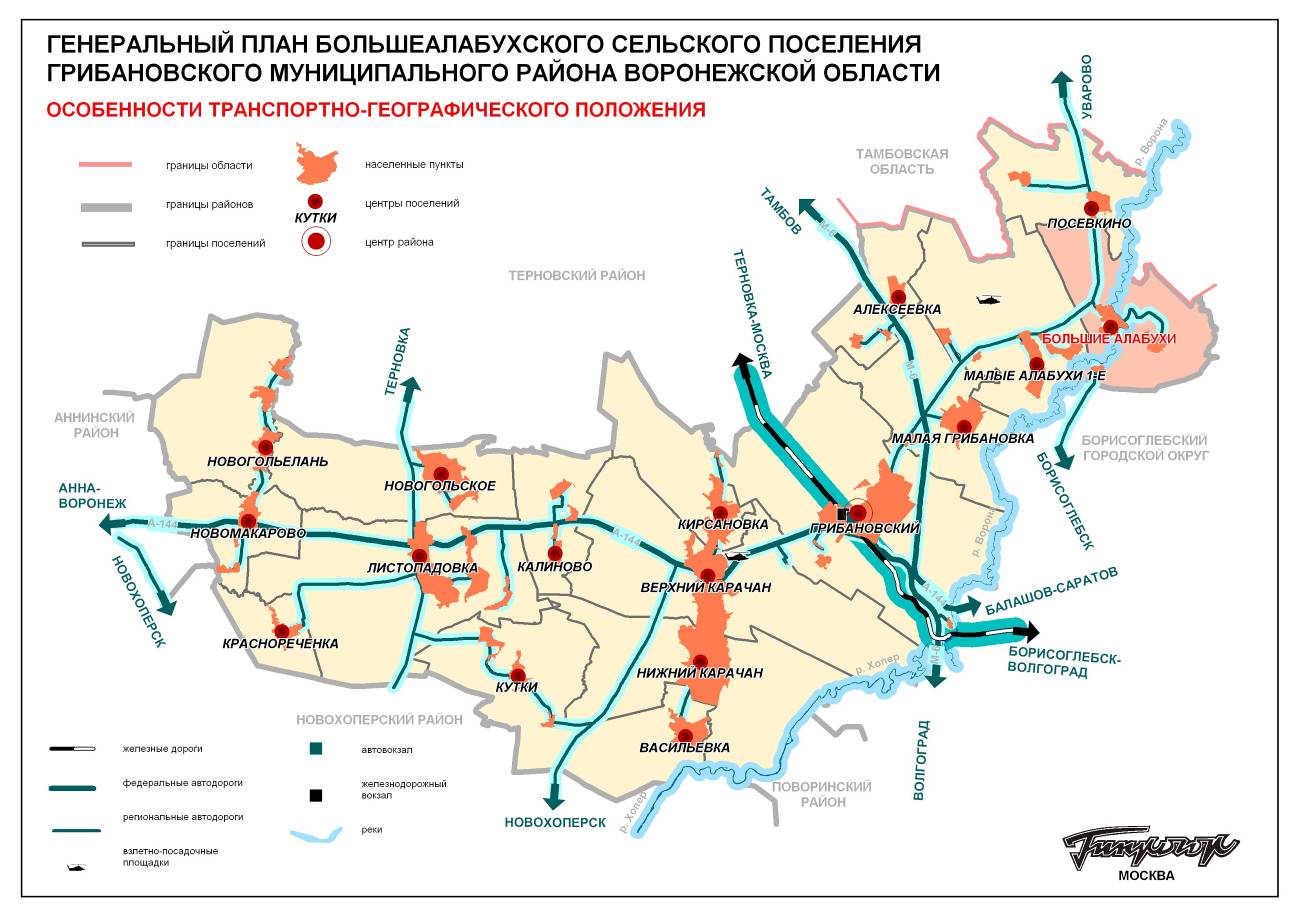 Рисунок 1. Транспортно-географическое положениеОбщая площадь Большеалабухского сельского поселения составляет 11,0 тыс. га, на которой в трех населенных пунктах проживает  715  чел.Расстояние от центра сельского поселения – села Большие Алабухи до административно-хозяйственного и культурного центра района - п.г.т. Грибановский, составляет .Через территорию соседнего Малоалабухского сельского поселения имеется выход на федеральную трассу М 6 «Каспий» проходящей в меридиональном направлении. По этой магистрали, осуществляется сообщение с главной транспортной артерией района – федеральной автодорогой А-144, которая в западном направлении дает выход на важнейшую автомагистраль области – федеральную трассу М 4 «Дон», а в восточном направлении через г. Борисоглебск в Саратовскую область и далее на восток.Через территорию Посевкинского сельского поселения имеется северный выход на территорию Тамбовской области. В состав поселения входят территории  населенных пунктов:К отдаленным населенным пунктам относятся:пос.  Верхний Затон- расстояние до центра поселения  -  по территории поселения 3  км, но в связи с полным разрушением трех мостов  связь осуществляется через Борисоглебский городской округ – 80 км.                               село Большие Алабухи   Въезд в село осуществляется с севера, по автодороге "Курск - Борисоглебск" - Грибановский - Посевкино - гр. Тамбовской области" - с. Большие Алабухи, проходящей через село, и представляет собой улицу с проезжей частью в центре и двухсторонней жилой застройкой индивидуальными домами.Главная улица села соединяет региональную автодорогу с общественным центром села и разделяет село на две неравные части. Главная улица является композиционной осью генерального плана. Ядром композиции является главная площадь села, застроенная зданиями администрации, библиотеки, церкви и магазина.  Улицы и дороги на территории села Большие Алабухи запроектированы с учетом внешних и внутренних грузопотоков и противопожарного обслуживания населенного пункта. Дороги с асфальтовым покрытием имеются на основных улицах населенного пункта.                                  Село Власовка  Въезд в село осуществляется с севера по автодороге "Большие Алабухи - Власовка".Проектируемую сетку улиц определило их существующее направление. В основном она прямолинейного начертания. Данное расположение улиц обеспечивает удобную связь между группами жилых домов и общественным центром села.Главная улица села соединяет региональную автодорогу с общественным центром села. Главная улица является композиционной осью генерального плана. Ядром композиции является главная площадь села, застроенная зданиями дома культуры, библиотеки, школы со спортивным залом и магазинами. Площадь имеет удобную связь со всеми кварталами жилой застройки.  Улицы и дороги на территории села Власовка запроектированы с учетом внешних и внутренних грузопотоков и противопожарного обслуживания населенного пункта.В селе Власовка все дороги грунтовые,  грунт- песок.                              поселок Верхний ЗатонВъезд в поселок осуществляется с южной стороны, со стороны автодороги «Богана - Затон». До поселка Верхний Затон дорога имеет твердое покрытие.  Со стороны села Большие Алабухи в настоящее время  дорога, протяженностью 3 км  полностью разрушена. Три моста в 90-е годы были разрушены . Из-за  малой обеспеченности бюджета поселения средств на ремонт нет.  Главная улица в поселке  грунтовая. 2.2. Социально-экономическая характеристика  Большеалабухского сельского  поселения Грибановского муниципального  района Воронежской области		Одним из показателей экономического развития  Большеалабухского сельского поселения  является численность его населения. Изменение численности населения служит индикатором уровня жизни поселения, привлекательности территории для проживания, осуществления деятельности.	Численность населения  Большеалабухского сельского поселения по состоянию на 01.01.2017 года составила  715 человек. Численность населения в разрезе населенных пунктов представлена в таблице.Численность населения  Большеалабухского сельского  поселения2.3. 	Характеристика функционирования и показатели работы транспортной инфраструктуры по видам транспорта, имеющегося на территории Большеалабухского сельского поселения.	Развитие транспортной системы  Большеалабухского сельского поселения является необходимым условием улучшения качества жизни жителей в поселении.	Транспортная инфраструктура  Большеалабухского сельского  поселения является составляющей инфраструктуры Грибановского  муниципального района 	Воронежской  области, что обеспечивает  конституционные гарантии граждан на свободу передвижения и делает возможным свободное перемещение товаров и услуг.	Наличием и состоянием сети автомобильных дорог определяется территориальная целостность и единство экономического пространства. Недооценка проблемы несоответствия состояния дорог и инфраструктуры местного значения социально-экономическим потребностям общества является одной из причин экономических трудностей и негативных социальных процессов.	Транспортную инфраструктуру поселения образуют линии, сооружения и устройства пригородного, внешнего транспорта. Основными структурными элементами транспортной инфраструктуры поселения являются: сеть улиц и дорог и сопряженная с ней сеть пассажирского транспорта.	Внешние транспортно-экономические связи  Большеалабухского сельского   поселения с другими населенными пунктами осуществляются  автомобильным транспортом  . Автомобильный транспорт -Автомобилизация  Большеалабухского сельского поселения (260 единиц/1000 человек в 2016 году) оценивается как средняя (при уровне автомобилизации в Российской Федерации на уровне 270 единиц /1000 человек), что обусловлено наличием междугороднего автобусного сообщения. Обслуживание населения автомобильным транспортом межмуниципального сообщения в настоящее время налажено, но существующий пассажирский транспорт не полностью удовлетворяет потребности населения. Пассажирское сообщение с областным центром - г. Воронеж осуществляется рейсовыми автобусами от автостанции п.г.т. Грибановский и следующими по автодороге А-144 междугородними автобусами.Пассажирское сообщение жителей сельского поселения с райцентром п.г.т. Грибановский осуществляется рейсовыми автобусами МУП «Грибановское АТП». Открытые остановки пассажирского транспорта, имеются в с.  Большие Алабухи на ул.  Проезжая, а также в с.  Власовка на ул.  Пролетарская.Существующее пассажирское сообщение не удовлетворяет потребностям населения.Железнодорожный транспорт – Услугами железнодорожного транспорта население может воспользоваться в райцентре Грибановский, где расположена одноименная станция Мичуринского отделения Юго-Восточной железной дороги. Железнодорожная магистраль Грязи-Воронежские – Поворино проходит по территории района с северо-запада на юго-восток. Пассажирское сообщение осуществляется поездами дальнего следования, например Москва-Душанбе или Москва-Балашов, а так же пригородными поездами Поворино -Жердевка и Борисоглебск - Елец имеющие ежедневный график движения. Прямого железнодорожного сообщения п.г.т. Грибановский с областным центром г. Воронеж в настоящее время не существует.Водный транспорт – На территории  Большеалабухского сельского поселения водный транспорт не используется, никаких мероприятий по обеспечению водным транспортом не планируется.Воздушные перевозки в  Большеалабухском сельском поселении не осуществляются.   2.4.Характеристика сети дорог  Большеалабухского сельского  поселенияАвтомобильные дороги являются важнейшей составной частью транспортной инфраструктуры  Большеалабухского сельского  поселения. Они связывают территорию поселения с соседними территориями, населенные пункты поселения с районным центром, обеспечивают жизнедеятельность всех населенных пунктов поселения, во многом определяют возможности развития поселения, по ним осуществляются автомобильные перевозки грузов и пассажиров. От уровня развития сети автомобильных дорог во многом зависит решение задач достижения устойчивого экономического роста поселения, повышения конкурентоспособности местных производителей и улучшения качества жизни населения.Улично-дорожная сеть  Большеалабухского сельского поселения достаточно развита. Основными транспортными осями   Большеалабухского поселения являются магистральные улицы  поселения. К ним относятся:  Украинская, Ленинская, Октябрьская улицы. Кроме сети улиц поселения  существует система магистралей районного значения. Магистральные улицы районного значения предусматривают пропуск смешанных видов транспорта, включая общественный. К магистральным улицам районного значения относятся: Украинская, Ленинская, Октябрьская  улицы. В дополнение   к вышеперечисленным магистральным улицам существует сеть улиц и проездов местного значения, обеспечивающая связи жилых групп, домов, предприятий с  магистралями поселения и района. Перечень автомобильных дорог общего пользования местного значения в границах поселения (с учетом участков дорог (улиц) расположенных на автомобильных дорогах федерального, регионального значения)Перечень автомобильных  дорог регионального значения, проходящих в границах поселенияСхема размещения автомобильных  дорог общего пользования, располагающихся в границах поселения 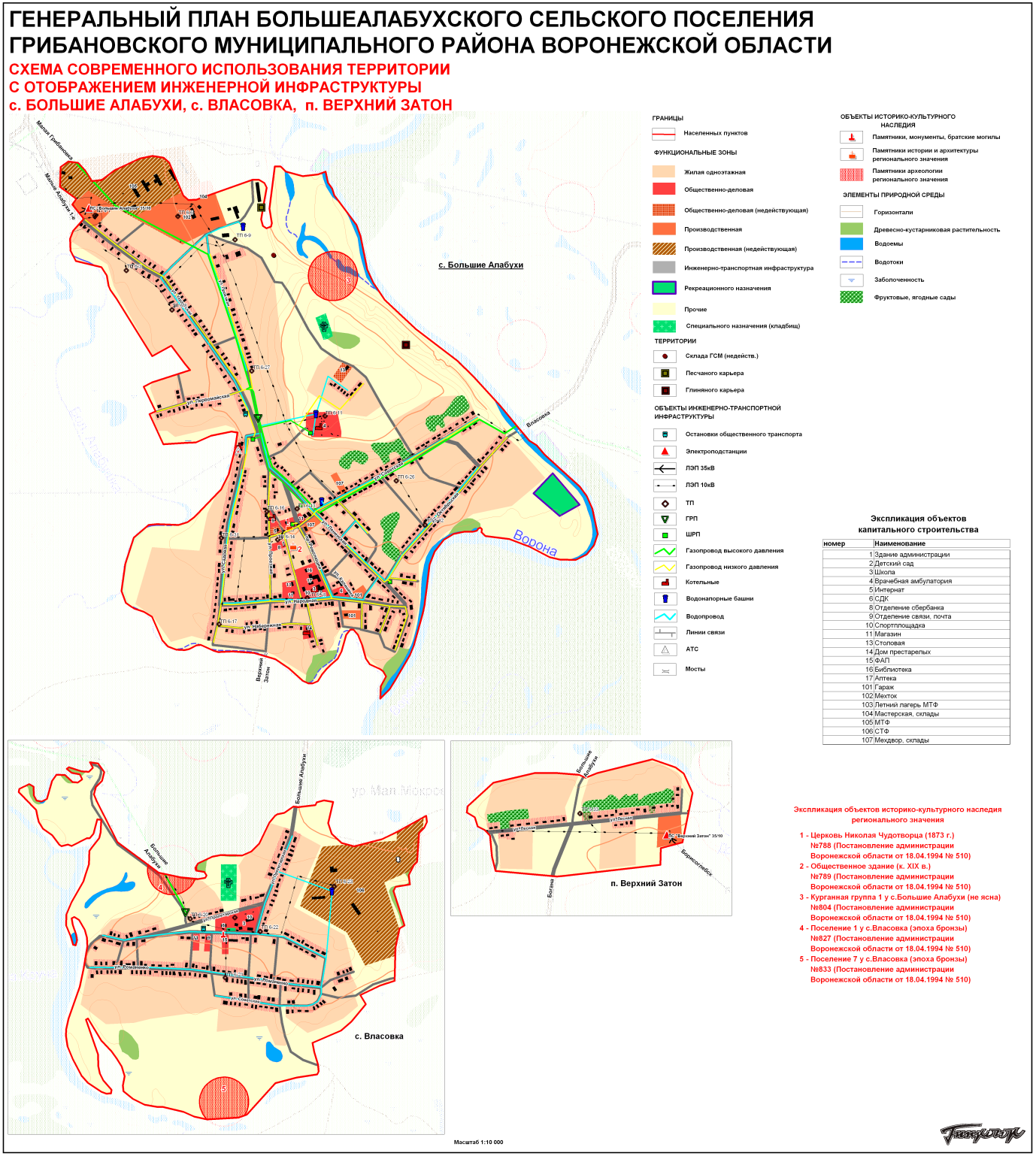 2.5. Анализ состава парка транспортных средств и уровня автомобилизации  Большеалабухского сельского поселения, обеспеченность парковками (парковочными местами)Парк транспортных средств, преимущественно состоит  из легковых автомобилей, принадлежащих  частным лицам. Детальная  информация видов транспорта отсутствует. За период 2015-2017 годы отмечается рост транспортных средств и рост уровня автомобилизации населения. Хранение транспортных средств осуществляется на придомовых территориях, в частных гаражах. Парковочные места имеются у объектов социальной инфраструктуры и у административных зданий хозяйствующих организаций.Уровень автомобилизации населения на территории  Большеалабухского сельского поселения2.6.Характеристика работы транспортных средств общего пользования, включая анализ пассажиропотокаПассажирский транспорт является важнейшим элементом сферы обслуживания населения, без которого невозможно нормальное функционирование общества. Он призван удовлетворять потребности населения в передвижениях, вызванные производственными, бытовыми, культурными связямиОсновным и единственным пассажирским транспортом является автобус.На территории  Большеалабухского сельского поселения автобусного пассажирского сообщения -  нет . Из-за малого количества населения достаточно рейсовых автобусов.В  Большеалабухском сельском поселении наблюдается изменение интенсивности пассажиропотока в зависимости от времени года. Сезонная неравномерность выражается в увеличении пассажиропотока в летний период года и относится на счет поездок  дачников.Для доставки детей организован школьный автобус. 2.7.Характеристика условий  пешеходного и велосипедного движенияДля передвижения  пешеходов предусмотрены тротуары преимущественно с твердым покрытием (асфальтобетон, тротуарная плитка). В местах пересечения тротуаров с проезжей частью оборудованы пешеходные переходы. Специализированные  дорожки для велосипедного передвижения по территории поселения не предусмотрены. Движение велосипедистов осуществляется в соответствии с требованиями ПДД по дорогам общего пользования. Особое внимание при проведении реконструкции улично-дорожной сети необходимо уделить обеспечению удобства и безопасности пешеходного движения.Предусматривается основная пешеходно-транспортная категория улиц. Предлагается их реконструкция, благоустройство и озеленение, так как по ним осуществляется пешеходная связь жителей жилых массивов с зонами отдыха, общественными центрами, местами приложения труда.2.8.Характеристика движения грузовых транспортных средств, оценку работы транспортных средств коммунальных и дорожных служб, состояния инфраструктуры для данных транспортных средствТранспортные организации, осуществляющие грузовые перевозки, зарегистрированные на территории поселения, отсутствуют.2.9.Анализ уровня безопасности  дорожного движенияСитуация, связанная с аварийностью на транспорте, неизменно сохраняет актуальность в связи с несоответствием дорожно-транспортной инфраструктуры потребностям участников дорожного движения, их низкой дисциплиной, недостаточной эффективностью функционирования системы обеспечения  безопасности дорожного движения. Решение проблемы обеспечения  безопасности дорожного движения является одной из важнейших задач.   Для эффективного решения проблем, связанных с дорожно – транспортной аварийностью, непрерывно обеспечивается системный подход к реализации мероприятий  по повышению безопасности дорожного движения.2.10. Оценка уровня негативного воздействия транспортной инфраструктуры на окружающую среду, безопасность и здоровье населенияЗагрязнение атмосферы. Выбросы в воздух дыма и газообразных загрязняющих веществ (диоксид азота (NO2), диоксид серы (SO2) и озон (О3)) приводят к вредным проявлениям для здоровья, особенно к респираторным аллергическим заболеваниям. Воздействие шума. Автомобильный, железнодорожный и воздушный транспорт служит главным источником бытового шума. Приблизительно 30 % населения России подвергается воздействию шума от автомобильного транспорта с уровнем выше 55 дБ. Это приводит к росту риска сердечно-сосудистых и эндокринных заболеваний. Воздействие шума влияет на познавательные способности людей, мотивацию, вызывает раздражительность. Снижение двигательной активности. Исследования показывают тенденцию к снижению уровня активности у людей в связи с тем, что все больше людей предпочитают передвигаться при помощи автотранспорта. Недостаточность двигательной активности приводит к таким проблемам со здоровьем как сердечно-сосудистые заболевания, инсульт, диабет типа II, ожирение, некоторые типы рака, остеопороз и вызывает депрессию. Учитывая сложившуюся планировочную структуру сельского поселения и характер дорожно – транспортной сети, можно сделать вывод о сравнительной благополучности экологической ситуации в части воздействия транспортной инфраструктуры на окружающую среду, безопасность и здоровье человека. Отсутствие участков дорог с интенсивным движением, особенно в районах жилой застройки, позволяет в целом снизить загрязнённость воздуха. Повышение уровня загрязнения атмосферного воздуха возможно в зимний период, что связано с необходимостью прогрева транспорта, а также в периоды изменения направления ветра. Для эффективного решения проблем загрязнения воздуха, шумового загрязнения, снижения двигательной активности, связанных с использованием транспортных средств, необходимо вести разъяснительную работу среди жителей сельского поселения направленную на снижение использования автомобильного транспорта при передвижении в границах населенного пункта. 2.11. Характеристика существующих условий и перспектив развития и размещения транспортной инфраструктуры поселенияАнализ сложившегося положения дорожно – транспортной инфраструктуры позволяет сделать вывод о существовании на территории  Большеалабухского сельского поселения ряда проблем транспортного обеспечения:Слабое развитие улично-дорожной сети;Низкое развитие автомобильного сервиса (мойки, СТО, парковки, остановочные площадки).Развитие транспортной инфраструктуры на территории сельского поселения планируется посредством ремонта автомобильных дорог в  Большеалабухском сельском поселении Грибановского района предусмотренных для реализации мероприятий под программы «Капитальный ремонт и ремонт автомобильных дорог местного значения Воронежской области на 2017-2019 годы».2.12. Оценка нормативно-правовой базы, необходимой для функционирования и развития транспортной инфраструктуры поселенияОсновными документами, определяющими порядок функционирования и развития  транспортной инфраструктуры  являются:Градостроительный кодекс РФ от 29.12.2004 №190-ФЗ2.Федеральный закон от 06.10.2003 № 131-ФЗ «Об общих принципах организации местного самоуправления в Российской Федерации» 3.Федеральный закон  от 08.11.2007 № 257-ФЗ «Об автомобильных дорогах и о дорожной деятельности в Российской Федерации и о внесении изменений в отдельные законодательные акты Российской Федерации4.Постановление Правительства РФ от 01.10.2015 № 1440 «Об утверждении требований к программам комплексного развития транспортной  инфраструктуры поселений, городских округов»5.Устав  Большеалабухского сельского поселения	6.Генеральный план  Большеалабухского сельского  поселенияНормативная правовая база, необходимая для функционирования и развития транспортной инфраструктуры сформирована.Основными направлениями совершенствования нормативно-правовой базы, необходимой для функционирования и развития транспортной инфраструктуры поселения являются:- координация усилий федеральных органов исполнительной власти, органов исполнительной власти Воронежской области, органов местного самоуправления, представителей бизнеса и общественных организаций в решении задач реализации мероприятий (инвестиционных проектов);- запуск системы статистического наблюдения и мониторинга необходимой обеспеченности учреждениями транспортной инфраструктуры поселений в соответствии с утвержденными и обновляющимися нормативами; - разработка стандартов и регламентов эксплуатации и (или) использования объектов транспортной инфраструктуры на всех этапах жизненного цикла объектов. 2.13.Оценка финансирования транспортной инфраструктурыИз таблицы видно, что мероприятия по ремонту дорожной сети выполняются за счет средств бюджета муниципального образования и средств областного бюджета.3.	Прогноз транспортного спроса, изменения объемов и характера передвижения населения и перевозок грузов на территории  Большеалабухского сельского поселения3.1. Прогноз социально-экономического и градостроительного  развития  сельского поселенияПри анализе показателей текущего уровня социально-экономического и градостроительного развития  Большеалабухского сельского  поселения, отмечается следующее:-	транспортная доступность населенных пунктов поселения - средняя;-	наличие трудовых ресурсов позволяет  обеспечить потребности населения и расширение производства;-	доходы населения - низкие. Средняя заработная плата населения за 2016 год составила – 10500  руб.-	оплата услуг водоснабжения, вывоза и утилизации ТБО доступна для населения и осуществляется регулярно.Прогноз изменения численности населения  Большеалабухского сельского поселенияНа расчетный срок в  Большеалабухском сельском поселении планируется изменение численности населения. Численность населения составит  725 человек.Объемы планируемого жилищного строительства Площадь жилого фонда по  Большеалабухскому сельскому поселению составляет  33,7 тыс.кв.м. Средняя жилищная обеспеченность населения —  47,6 кв.м./чел. По состоянию на 2016 г. в  Большеалабухском сельском поселении насчитывается 395 домохозяйств. Техническое состояние жилого фонда удовлетворительное.В современных условиях одним из ведущих параметров, определяющих уровень комфорта и характеризующих тип жилья, по величине квартиры является обеспеченность человека площадью квартиры.  В данный момент все жилищное строительство производится за счет личных средств населения. На расчетный срок изменение жилищного фонда не планируется.Объемы прогнозируемого выбытия из эксплуатации объектов социальной инфраструктурыВыбытие из эксплуатации существующих объектов социальной инфраструктуры в Большеалабухском сельском поселении не планируется.3.2. Прогноз транспортного спроса поселения, объемов и характера передвижения населения и перевозок грузов по видам транспорта, имеющегося на территории поселения	С учетом сложившейся экономической ситуации, изменение характера и объемов передвижения населения и перевозки грузов не ожидается.Основными транспортными артериями в поселении являются автомобильные дороги местного и районного значения. Основные маршруты движения грузовых и транзитных потоков в населенных пунктах на сегодняшний день проходят по   дорогам поселения, а также по центральным улицам.  Данные об интенсивности движения грузовых транспортных средств отсутствуют.Количество и протяженность внутрирайонных автобусных маршрутов  не удовлетворяют потребности населения в направлениях передвижения. Характер и цели передвижения населения  Большеалабухского сельского поселения не менялись последние несколько лет, таким образом, можно судить и о неизменности транспортного спроса в прогнозируемом периоде.В рамках данной Программы должны быть созданы условия, обеспечивающие привлечение средств внебюджетных источников для модернизации объектов транспортной инфраструктуры.3.3. Прогноз развития транспортной инфраструктуры по видам транспортаПассажирский транспорт является важнейшим элементом сферы обслуживания населения, без которого невозможно нормальное функционирование общества. Он призван удовлетворять потребности населения в передвижениях, вызванные производственными, бытовыми, культурными связями.В каждом населенном пункте  Большеалабухского сельского поселения обслуживание населения общественным транспортом не предусмотрено. Передвижение по территории населенных пунктов осуществляется с использованием личного транспорта, либо в пешем порядке. В период реализации Программы транспортная инфраструктура по видам транспорта не претерпит существенных изменений. Основным видом транспорта останется автомобильный. Транспортная связь с районным, областным центром, между населенными пунктами будет осуществляться общественным транспортом (автобусное сообщение), внутри населенных пунктов личным автотранспортом и посредством пешеходного сообщения. Для целей обслуживания действующих производственных предприятий сохраняется использование грузового транспорта.  Прогнозные значения развития транспортной инфраструктуры до 2027 года3.4. Прогноз развития дорожной сети поселенияРеализация муниципальной программы позволит сохранить существующую сеть автомобильных дорог за счет качественного содержания дорог, повысить качественные характеристики дорожных покрытий и безопасность дорожного движения за счет проведения целевых мероприятий по ремонту, реконструкции автомобильных дорог, применения новых технологий и материалов. В результате реализации Программы планируется достигнуть следующих показателей:- Увеличение доли муниципальных автомобильных дорог общего пользования местного значения, соответствующих нормативным требованиям, до 80%; - Содержание автомобильных дорог общего пользования местного значения и искусственных сооружений на них в полном объеме; - Ремонт автомобильных дорог общего пользования местного значения протяженностью в среднем 1,0 км в год; Существующие риски по возможности достижения прогнозируемых результатов: - риск ухудшения социально-экономической ситуации в стране, что выразится в снижении темпов роста экономики и уровня инвестиционной активности, возникновении бюджетного дефицита, сокращения объемов финансирования дорожной отрасли; - риск превышения фактического уровня инфляции по сравнению с прогнозируемым, ускоренный рост цен на строительные материалы, машины, специализированное оборудование, что может привести к увеличению стоимости дорожных работ, снижению объемов строительства, реконструкции, капитального ремонта, ремонта и содержания автомобильных дорог общего пользования местного значения; - риск задержки завершения перехода на финансирование работ по содержанию, ремонту и капитальному ремонту автомобильных дорог общего пользования местного значения в соответствии с нормативами денежных затрат, что не позволит в период реализации Программы существенно сократить накопленное в предыдущий период отставание в выполнении ремонтных работ на сети автомобильных дорог общего пользования и достигнуть запланированных в Программе величин показателей.3.5. Прогноз уровня автомобилизации, параметров дорожного движения  Прогнозные значения уровня автомобилизации до 2027 года, ед. Определение параметров дорожного движения является неотъемлемой частью при определении мероприятий по снижению аварийности на дороге, а также для совершенствования регулирования дорожного движения на перекрестке. К основным параметрам дорожного движения относят: интенсивность движения, динамический коэффициент приведения состава транспортного потока, поток насыщения, установившийся интервал убытия очереди автомобилей, коэффициент загрузки полосы движением, коэффициент приращения очереди, средняя длина очереди в автомобилях и метрах, удельное число остановок автомобиля, коэффициент безостановочной проходимости. В поселении на расчетный срок изменений параметров дорожного движения не прогнозируется.  3.6. Прогноз показателей безопасности дорожного движенияВ  Большеалабухском сельском поселении в 2016 году дорожно-транспортные происшествия не зарегистрированы. В перспективе возможно ухудшение ситуации из-за следующих причин:- массовое пренебрежение требованиями безопасности дорожного движения со стороны участников движения;- неудовлетворительное состояние автомобильных дорог; - недостаточный технический уровень дорожного хозяйства;- несовершенство технических средств организации дорожного движения. Чтобы не допустить негативного развития ситуации, необходимо:- Создание современной системы обеспечения безопасности дорожного движения на автомобильных дорогах общего пользования и улично-дорожной сети;- Повышение правового сознания и предупреждения опасного поведения среди населения, в том числе среди несовершеннолетних;- установка средств организации дорожного движения на дорогах (дорожных знаков). Если на расчетный срок данные мероприятия осуществятся, то прогноз показателей безопасности дорожного движения будет благоприятный.3.7. Прогноз негативного воздействия транспортной инфраструктуры на окружающую среду и здоровье населенияВ период действия Программы не предполагается изменения центров транспортного тяготения, структуры, маршрутов и объемов грузовых и пассажирских перевозок. Причиной увеличения негативного воздействия на окружающую среду и здоровье населения станет рост автомобилизации населения в совокупности с ростом его  численности в связи с чем усилится загрязнение атмосферы выбросами в воздух дыма и газообразных загрязняющих веществ и увеличение воздействие шума на здоровье человека.4. Принципиальные варианты развития транспортной инфраструктуры и выбор предлагаемого к реализации вариантаВЫБОР ПРЕДЛАГАЕМОГО К РЕАЛИЗАЦИИ ВАРИАНТААнализируя сложившуюся ситуацию и муниципальную программу   можно выделить три принципиальных варианта развития транспортной инфраструктуры: - оптимистичный – развитие происходит в полном соответствии с положениями генерального плана с реализацией всех предложений по реконструкции и строительству;- реалистичный – развитие осуществляется на уровне необходимом и достаточном для обеспечения безопасности передвижения и доступности.  Вариант предполагает реконструкцию существующей улично – дорожной сети;- пессимистичный – обеспечение безопасности передвижения на уровне выполнения локальных ремонтно-восстановительных работ.В таблице 6 представлены укрупнённые показатели вариантов развития транспортной инфраструктуры.  Укрупнённые показатели развития транспортной инфраструктурыВ рамках реализации данной программы, предлагается принять второй вариант (реалистичный), как наиболее вероятный в сложившейся ситуации. 5.Перечень мероприятий  (инвестиционных проектов)по проектированию, строительству, реконструкции объектов транспортной инфраструктуры	С учетом сложившейся экономической ситуации, мероприятия по развитию транспортной инфраструктуры по видам транспорта; транспорта общего пользования, созданию транспортно-пересадочных узлов; инфраструктуры для легкового автомобильного транспорта, включая развитие единого парковочного пространства;  инфраструктуры пешеходного и велосипедного передвижения; инфраструктуры для грузового транспорта, транспортных средств коммунальных и дорожных служб в период реализации Программы не предусматриваются.Автомобильные дороги  подвержены влиянию природной окружающей  среды, хозяйственной деятельности человека и постоянному воздействию транспортных средств, в результате чего меняется технико-эксплуатационное состояние дорог. Состояние сети дорог определяется своевременностью, полнотой и качеством выполнения работ по содержанию, ремонту, капитальному ремонту и зависит напрямую  от объемов финансирования. В условиях, когда объем инвестиций в дорожном комплексе является явно недостаточным, а рост уровня автомобилизации значительно опережает темпы роста развития дорожной  инфраструктуры  на первый план выходят работы по содержанию и эксплуатации. Поэтому в Программе  выбирается вариант качественного содержания и капитального ремонта автомобильных дорог общего пользования местного значения. При условии предоставления межбюджетных трансфертов бюджету Воронежской области возможно рассмотрение вопроса строительства автомобильных дорог общего пользования местного значения к ближайшим общественно значимым  объектам сельских населенных пунктов, а также к объектам производства и переработки сельскохозяйственной продукции, в рамках реализации федеральной целевой программы «Устойчивое развитие сельских территорий на 2014-2017 годы и на период до 2020 года».Перечень мероприятий по ремонту дорог по реализации Программы формируется администрацией сельского поселения по итогам обследования состояния дорожного покрытия не реже одного раза в год, в начале осеннего или в конце весеннего периодов и с учетом решения первостепенных проблемных ситуаций, в том числе по поступившим обращениям (жалобам) граждан.Мероприятия  по развитию сети дорог  Большеалабухского сельского  поселенияВ целях повышения качественного уровня дорожной сети  Большеалабухского сельского поселения, снижения уровня аварийности, связанной с состоянием дорожного покрытия и доступности к центрам тяготения к территориям перспективной застройки предлагается в период действия Программы реализовать следующий комплекс мероприятий по развитию сети дорог  Большеалабухского сельского  поселенияПереченьпрограммных мероприятий Программы  комплексного  развития транспортной инфраструктуры  Большеалабухского сельского поселения6.Оценка объемов и источников финансирования мероприятий (инвестиционных проектов) по проектированию, строительству, реконструкции объектов транспортной инфраструктурыРеализация мероприятий Программы будет осуществляться за счет средств местного бюджета с возможным привлечением средств областного и федеральных бюджетов на реализацию мероприятий согласно объемам финансирования, указанным в паспорте Программы,  а также средств внебюджетных источниковОбщий объем финансирования Программы подлежит ежегодной корректировке.Объемы и источники финансирования Программы уточняются при формировании  бюджета  Большеалабухского сельского  поселения на очередной финансовый год и на плановый период.Перспективы   Большеалабухского сельского поселения связаны с расширением производства в промышленности, сельском хозяйстве, растениеводстве, животноводстве, личных подсобных хозяйств.  7. ОЦЕНКА ЭФФЕКТИВНОСТИ МЕРОПРИЯТИЙ (ИНВЕСТИЦИОННЫХ ПРОЕКТОВ) ПО ПРОЕКТИРОВАНИЮ, СТРОИТЕЛЬСТВУ, РЕКОНСТРУКЦИИ ОБЪЕКТОВ ТРАНСПОРТНОЙ ИНФРАСТРУКТУРЫ ПРЕДЛАГАЕМОГО К РЕАЛИЗАЦИИ ВАРИАНТА РАЗВИТИЯ ТРАНСПОРТНОЙ ИНФРАСТРУКТУРЫЭффективность реализации муниципальной программы оценивается ежегодно на основе целевых показателей и индикаторов, исходя из соответствия фактических значений показателей (индикаторов) с их целевыми значениями, а также уровнем использования средств местного бюджета, предусмотренных в целях финансирования мероприятий муниципальной программы. Объемы финансирования мероприятий Программы ежегодно подлежат уточнению при формировании бюджета на очередной финансовый год и плановый период.8. Оценка эффективности мероприятий (инвестиционных проектов) по проектированию, строительству, реконструкции объектов транспортной инфраструктуры 	Основными факторами, определяющими направления разработки Программы, являются тенденции социально-экономического развития  поселения, характеризующиеся  увеличением численности населения, развитием рынка жилья, сфер обслуживания.	Мероприятия разрабатывались исходя из целевых индикаторов, представляющих собой доступные  наблюдению и измерению характеристики состояния  и развития системы транспортной инфраструктуры, условий её эксплуатации и эффективности реализации программных мероприятий.Комплексная оценка эффективности реализации Программы осуществляется ежегодно в течение всего срока ее реализации. Критериями оценки эффективности реализации Программы  является степень достижения целевых индикаторов и показателей, установленных Программой.Достижение целевых индикаторов и показателей в результате реализации Программы  характеризует будущую модель транспортной инфраструктуры поселения.Целевые показатели и индикаторы Программы представлены в таблице9. Предложения по институциональным преобразованиям, совершенствованию правового и информационного обеспечения деятельности в сфере проектирования, строительства, реконструкции объектов транспортной инфраструктуры на территории  Большеалабухского сельского поселенияВ рамках реализации настоящей Программы не предполагается проведение институциональных преобразований, структуры управления и взаимосвязей при осуществлении деятельности в сфере проектирования, строительства и реконструкции объектов транспортной инфраструктуры. Нормативная правовая база для Программы сформирована, но может быть подвержена изменениям в связи с совершенствованием федерального (регионального) законодательства. Администрация  Большеалабухского сельского  поселения  осуществляет общий  контроль за ходом реализации мероприятий Программы, а также  организационные, методические, контрольные функции.Наименование 
программы Программа комплексного развития транспортной инфраструктуры  Большеалабухского сельского  поселения  Грибановского муниципального района Воронежской области (далее – Программа)Основания для разработки 
Программы- Федеральный закон от 29.12.2014 № 456-ФЗ «О внесении изменений в Градостроительный кодекс Российской Федерации и отдельные законодательные акты Российской Федерации» - Федеральный закон от 06.10.2003 № 131-ФЗ «Об общих принципах организации местного самоуправления в Российской Федерации» -Федеральный закон  от 08.11.2007 № 257-ФЗ «Об автомобильных дорогах и о дорожной деятельности в Российской Федерации и о внесении изменений в отдельные законодательные акты Российской Федерации - Постановление Правительства РФ от 01.10.2015 № 1440 «Об утверждении требований к программам комплексного развития транспортной  инфраструктуры поселений, городских округов»-  Устав  Большеалабухского сельского поселения-  Генеральный план  Большеалабухского сельского  поселения- Схема территориального планирования Воронежской областиЗаказчик ПрограммыАдминистрация  Большеалабухского сельского поселения Грибановского муниципального района Воронежской областиАдрес:397215 Воронежская область,  Грибановский район, с.Большие Алабухи,пл.  Революции, 10/2Основной разработчик Программы  Администрация  Большеалабухского сельского поселения Грибановского муниципального района Воронежской областиАдрес:397215 Воронежская область,  Грибановский район, с.Большие Алабухи,пл.  Революции, 10/2Основные цели  ПрограммыЦелью настоящей программы является обеспечение сбалансированного, перспективного развития транспортной инфраструктуры поселения в соответствии с потребностями в строительстве, реконструкции, ремонте объектов транспортной инфраструктуры местного значенияЗадачи Программы- безопасность, качество  и эффективность транспортного обслуживания населения, юридических лиц и индивидуальных предпринимателей сельского поселения;                                                                          - доступность объектов транспортной инфраструктуры  для населения и субъектов экономической деятельности в соответствии с нормативами градостроительного проектирования сельского поселения;                                                                                          -эффективность функционирования действующей транспортной инфраструктуры.Целевые                              показатели (индикаторы) Развития транспортной инфраструктуры- протяженность сети автомобильных дорог общего пользования местного значения,  23,96 км.;- объемы ввода в эксплуатацию после строительства и реконструкции автомобильных дорог общего пользования местного значения, 0,5 км.;- прирост протяженности сети автомобильных дорог общего пользования местного значения в результате строительства новых автомобильных дорог, 0,5 км.;- прирост протяженности сети автомобильных дорог общего пользования местного значения, соответствующих нормативным требованиям к транспортно-эксплуатационным показателям, в результате реконструкции автомобильных дорог,0,5  км.;- прирост протяженности сети автомобильных дорог общего пользования местного значения, соответствующих нормативным требованиям к транспортно-эксплуатационным показателям, в результате капитального ремонта и ремонта автомобильных дорог, 1 км.;- общая протяженность автомобильных дорог общего пользования местного значения, соответствующих нормативным требованиям к транспортно-эксплуатационным показателям на 31 декабря отчетного года,  3,15 км.;- доля протяженности автомобильных дорог общего пользования местного значения, соответствующих нормативным требованиям к транспортно-эксплуатационным показателям на 31 декабря отчетного года,  13,1%Сроки и этапы реализации ПрограммыМероприятия Программы охватывают  период с 2017 по 2027 годы Этапы реализации мероприятий Программы1 этап реализации с 2017 по 2021 гг.2 этап реализации с 2022 по 2027 гг.Основные мероприятия ПрограммыМероприятия по:- проектированию- строительству- реконструкции- капитальному ремонту и ремонту  объектов транспортной инфраструктурыОжидаемые результаты реализации Программы В результате реализации мероприятий Программы к 2027 году ожидается:- повышение качества, эффективности  и доступности транспортного обслуживания населения  и субъектов экономической деятельности сельского поселения;       -повышение безопасности дорожного движения- развитие сети автомобильных дорог общего пользования местного значения                              -  обеспечение надежности и безопасности системы транспортной инфраструктурыОбъемы и источники финансирования Программы  Объемы финансирования мероприятий Программы ежегодно подлежат уточнению при формировании бюджета на очередной финансовый год и плановый период.Источник финансирования Программы - бюджет  Большеалабухского сельского поселения№п/пНаименованиенаселенногопункта1. село Большие Алабухи2. село Власовка3.поселок Верхний Затон№п/пНаименованиенаселенногопунктаНаселение,кол-вочеловек1село Большие Алабухи  562 2 село Власовка1383поселок Верхний Затон15Всего715№ 
п/пНаименование автомобильной дорогиИдентификационный номер автомобильной дорогиПротяженность (км)ПокрытиеПокрытие1245661село Большие Алабухи,улица Ленинская20 213 808 ОП МП  010,190грунт2село Большие Алабухи,улица Советская 20 213 808 ОП МП 02 0,973грунт3 село Большие Алабухи,улица  Садовая20 213 808 ОП МП 03  1,100грунт4село Большие Алабухи,улица   Народная20 213 808 ОП МП  04 0,441грунт5 село Большие Алабухи,улица   Проезжая20 213 808 ОП МП  051,580грунт6. село Большие Алабухи,улица   Первомайская20 213 808 ОП МП  060,430грунт7село Большие Алабухи,улица    Набережная20 213 808 ОП МП  070,441грунт8село Большие Алабухи, площадь  Революции20 213 808 ОП МП  08 1,841,118 -твердое0,722 грунт9село Большие Алабухи,  микрорайон Больница20 213 808 ОП МП  09 0,8040,318 -твердое 0,486-грунт10село Большие Алабухи,   микрорайон Ветучасток20 213 808 ОП МП  100,2200,150твердое0,070-грунт11село Большие Алабухи, переулок Калинина20 213 808 ОП МП  110,363грунт12село Большие Алабухи, переулок Степана Разина20 213 808 ОП МП  120,148грунт13село Большие Алабухи, переулок  Крестьянский20 213 808 ОП МП  130,230грунт14село Большие Алабухи, переулок Февральский20 213 808 ОП МП  140,298Грунт15село Большие Алабухи, переулок  Свободы20 213 808 ОП МП  150,832грунт16село Большие Алабухи,  проезд с ул.Садовая на ул.Проезжая20 213 808 ОП МП  160,283грунт17село Большие Алабухи,  проезд на площадь Революции20 213 808 ОП МП  170.075грунт18село Большие Алабухи,  проезд  к реке Ворона20 213 808 ОП МП  180,836 грунт19село Власовка,улица Пролетарская20 213 808 ОП МП  19 1,636грунт20село Власовка,улица Романенко20 213 808 ОП МП  20 1,370грунт21село Власовка,улица Советская20 213 808 ОП МП  210,718грунт22село Власовка, проезд с ул.Пролетарская на  ул. Советская 20 213 808 ОП МП  221,451грунт23поселок  Верхний Затон,улица Лесная20 213 808 ОП МП  231,040грунт24село Большие Алабухи, проезд к МТФ20 213 808 ОП МП  241,220твердое25село Большие Алабухи, проезд на кладбище20 213 808 ОП МП  250,431грунт26село Большие Алабухи,  автодорога № 120 213 808 ОП МП  261,8800,348твердое1,532грунт27Дорога местного значения с.Большие Алабухи-п.Верхний Затон20 213 808 ОП МП  273,130грунтИтого:23,96№ п/пИдентификационный номер дорогиНаименование дорогПротяженность (км) по поселениюТип покрытия(ц/б, а/б,перех, грунт)1Автодорога  «Курск- Борисоглебск»-  Грибановский- Посевкино- гр. Тамбовской обл.»- 9,1асфальтобетон2Автодорога «Большие Алабухи- Власовка»13,7асфальтобетонИТОГО: 22,8№п/пПоказатели2015 год(факт)2016 год(факт)2017 год(оценка)1.Общая численность населения, чел. 707715 7192.Количество автомобилей у населения, ед.176  180 182 3.Уровень автомобилизации населения, ед./1000 чел. 249 2522014 г.2015 г.2016 г.2017 г.Средства бюджета муниципального образования--- 555,44Средства областного бюджета --- 1 600 000Средства федерального бюджета----Средства внебюджетных источников----Наименование показателя2016 (Базовый год.)201720182019202020212022-2027ПримечаниеАВТОМОБИЛЬНЫЙ ТРАНСПОРТАВТОМОБИЛЬНЫЙ ТРАНСПОРТАВТОМОБИЛЬНЫЙ ТРАНСПОРТАВТОМОБИЛЬНЫЙ ТРАНСПОРТАВТОМОБИЛЬНЫЙ ТРАНСПОРТАВТОМОБИЛЬНЫЙ ТРАНСПОРТАВТОМОБИЛЬНЫЙ ТРАНСПОРТАВТОМОБИЛЬНЫЙ ТРАНСПОРТАВТОМОБИЛЬНЫЙ ТРАНСПОРТЧисло автомобилей 180182184182180 178176-150Увеличение численности автомобилей будет незначительным Число остановочных площадок2223344Число пешеходных дорожек, тротуаров, соответствующих нормативным требованиям для организации пешеходного движения0,90,90,90,90,90,90,9На расчетный срок не планируется развитие тротуаров, в связи с отсутствием финансированияВелосипедное движение, число пунктов хранения мест0000000На расчетный срок не планируется развитие велосипедных дорожек, в связи с отсутствием финансированияПарковочное пространство, мест0000000На расчетный срок не планируется развитие парковок, в связи с отсутствием финансированияЧисло автостанций (60 пассажиров)0000000Строительство не планируетсяАВИАЦИОННЫЙ ТРАНСПОРТАВИАЦИОННЫЙ ТРАНСПОРТАВИАЦИОННЫЙ ТРАНСПОРТАВИАЦИОННЫЙ ТРАНСПОРТАВИАЦИОННЫЙ ТРАНСПОРТАВИАЦИОННЫЙ ТРАНСПОРТАВИАЦИОННЫЙ ТРАНСПОРТАВИАЦИОННЫЙ ТРАНСПОРТАВИАЦИОННЫЙ ТРАНСПОРТЧисло вертолетных площадок0000000Строительство не планируетсяЧисло аэропортов0000000Строительство не планируетсяВОДНЫЙ ТРАНСПОРТВОДНЫЙ ТРАНСПОРТВОДНЫЙ ТРАНСПОРТВОДНЫЙ ТРАНСПОРТВОДНЫЙ ТРАНСПОРТВОДНЫЙ ТРАНСПОРТВОДНЫЙ ТРАНСПОРТВОДНЫЙ ТРАНСПОРТВОДНЫЙ ТРАНСПОРТЧисло причалов0000000Строительство не планируетсяЖЕЛЕЗНОДОРОЖНЫЙ ТРАНСПОРТЖЕЛЕЗНОДОРОЖНЫЙ ТРАНСПОРТЖЕЛЕЗНОДОРОЖНЫЙ ТРАНСПОРТЖЕЛЕЗНОДОРОЖНЫЙ ТРАНСПОРТЖЕЛЕЗНОДОРОЖНЫЙ ТРАНСПОРТЖЕЛЕЗНОДОРОЖНЫЙ ТРАНСПОРТЖЕЛЕЗНОДОРОЖНЫЙ ТРАНСПОРТЖЕЛЕЗНОДОРОЖНЫЙ ТРАНСПОРТЖЕЛЕЗНОДОРОЖНЫЙ ТРАНСПОРТЧисло вокзалов0000000Строительство не планируетсяНаименование показателя2016 (базовый год)201720182019202020212022-2027Число автомобилей, в т.ч. 180182184182180 178176-150- легковые автомобили 156158 160 160  158 158 166-140- грузовые автомобили 24 24 24 2222 2010№ п/пЦелевой показательЕд. изм.Варианты развитияВарианты развитияВарианты развития№ п/пЦелевой показательЕд. изм.ОптимистичныйРеалистичныйПессимистичный1Удельный вес дорог, нуждающихся в капитальном ремонте (реконструкции)%1003002Прирост протяженности дорогкм000№п/пНаименование мероприятияМощность, кмСроки реализации1.Ремонт автомобильных дорог расположенных на территории  сельского  поселения с твердым покрытием1,5ежегодно2.Устройство щебеночных дорог по улицам с грунтовым покрытием 3,020203.Ямочный ремонт по улицам  сел поселения 15,0 ежегодно4.Разработка проектно-сметной документации для дороги Большие Алабухи_поселок Верхний Затон 3,1 20225.Строительство   автомобильной дороги к  поселку Верхний Затон3,1 2025МероприятияНаименование индикатора2016 (Базовый год)201720182019202020212022-2027а) мероприятия по развитию транспорта общего пользования, созданию транспортно- пересадочных узловЧисло транспортно-пересадочных узлов0000000а) мероприятия по развитию транспорта общего пользования, созданию транспортно- пересадочных узловКоличество рейсов автомобильного транспорта в год, ед.0000000а) мероприятия по развитию транспорта общего пользования, созданию транспортно- пересадочных узловЧисло остановочных площадок3334455б) мероприятия по развитию инфраструктуры для легкового автомобильного транспорта, включая развитие единого парковочного пространстваПарковочное пространство, мест1111111в) мероприятия по развитию инфраструктуры для грузового транспорта, транспортных средств коммунальных и дорожных служб;Число мест стоянок большегрузного транспорта0000000г) мероприятия по развитию сети дорог поселенияРазвитие улично-дорожной сети, км-------д) комплексные мероприятия по организации дорожного движения, в том числе мероприятия по повышению безопасности дорожного движения, снижению перегруженности дорог и (или) их участковЧисло зарегистрированных ДТП0000000д) комплексные мероприятия по организации дорожного движения, в том числе мероприятия по повышению безопасности дорожного движения, снижению перегруженности дорог и (или) их участковКоличество светофорных объектов на УДС, шт.0000000д) комплексные мероприятия по организации дорожного движения, в том числе мероприятия по повышению безопасности дорожного движения, снижению перегруженности дорог и (или) их участковКоличество нанесенной дорожной разметки, м2-------д) комплексные мероприятия по организации дорожного движения, в том числе мероприятия по повышению безопасности дорожного движения, снижению перегруженности дорог и (или) их участковКоличество установленных дорожных знаков, ед.8888888№п/пНаименование индикатораЕдиница измеренияПоказатели по годамПоказатели по годамПоказатели по годамПоказатели по годам№п/пНаименование индикатораЕдиница измерения201820172020Последующие годы1.Протяженность сети автомобильных дорог общего пользования местного значениякм 23,96 23,96 23,962.Объемы ввода в эксплуатацию после строительства и реконструкции автомобильных дорог общего пользования местного значениякм0,00,00,03.Прирост протяженности сети автомобильных дорог общего пользования местного значения в результате строительства новых автомобильных дорогкм0,00,00,04.Прирост протяженности сети автомобильных дорог общего пользования местного значения, соответствующих нормативным требованиям к транспортно-эксплуатационным показателям, в результате реконструкции автомобильных дорогкм0,00,00,05.Прирост протяженности сети автомобильных дорог общего пользования местного значения, соответствующих нормативным требованиям к транспортно-эксплуатационным показателям, в результате капитального ремонта и ремонта автомобильных дорогкм0,01,01,06.Общая протяженность автомобильных дорог общего пользования местного значения, соответствующих нормативным требованиям к транспортно-эксплуатационным показателям на 31 декабря отчетного годакм 3,15 3,65 4,157.Доля протяженности автомобильных дорог общего пользования местного значения, соответствующих нормативным требованиям к транспортно-эксплуатационным показателям на 31 декабря отчетного года% 13,1 13,3 13,5